ПОЛОЖЕНИЕо проведении Московских областных соревнований по фехтованию (арт-фехтование) на 2017 годКод вида спорта по ВРВС – 020 000 1611 Я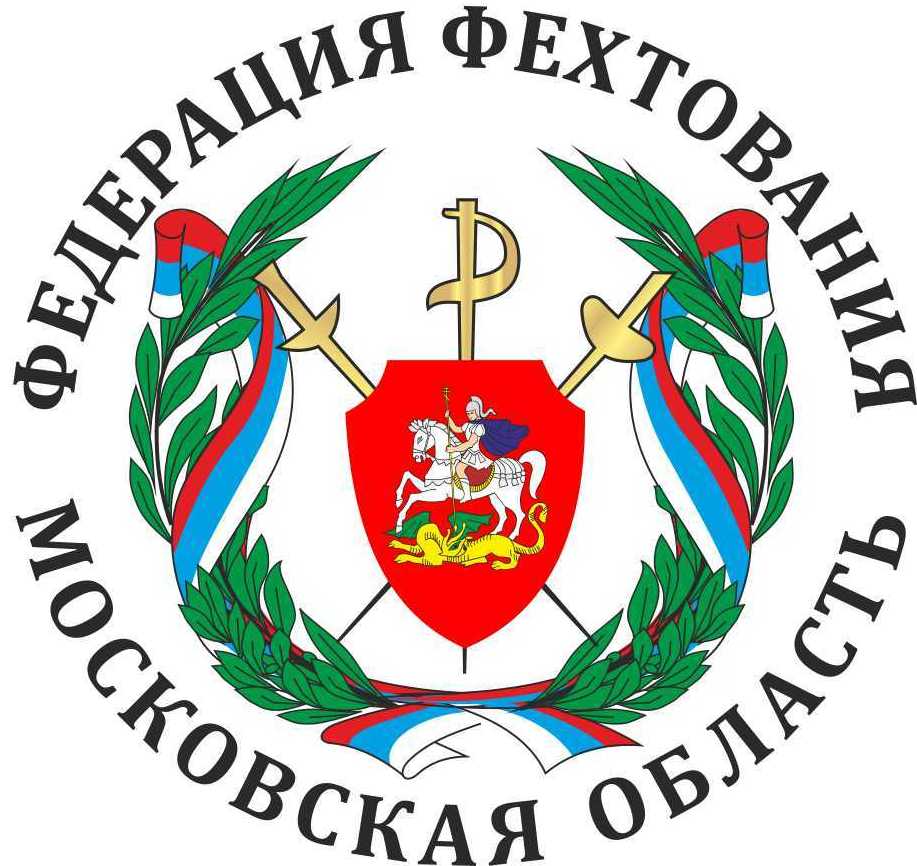 Москва2017I. ОБЩИЕ ПОЛОЖЕНИЯМосковские областные соревнования по фехтованию (далее – Соревнования) проводятся в соответствии с Календарным планом физкультурных мероприятий и спортивных мероприятий Московской области на 2018 год.Соревнования проводятся в соответствии с правилами вида спорта «Фехтование», утвержденными Приказом Министерства спорта Российской Федерации от 08.08.2016 № 944. 1.3.	Решение о государственной аккредитации региональной спортивной федерации по виду спорта «Фехтование» принято Министерством физической культуры, спорта, туризма и работы с молодежью Московской области (Приказ от 25.03.2014 № 21-83-П «О государственной аккредитации Московских областных спортивных федераций по видам спорта»).Цели  и задачи Соревнований: Соревнования проводятся в целях развития и популяризации вида спорта «фехтование», в частности, группы дисциплин «арт-фехтование» в Московской области и России, а также повышения уровня физической подготовленности и мастерства спортивного резерва по фехтованию на территории Московской области.Основными задачами соревнований являются:пропаганда здорового образа жизни;формирование позитивных жизненных установок, гражданское и патриотическое воспитание молодежи;улучшение физкультурно-спортивной работы;выявление перспективного резерва среди молодых спортсменов Московской области;выполнение нормативов Единой всероссийской спортивной классификации по фехтованию;комплектование спортивных сборных команд Московской области для участия в спартакиадах, первенствах и чемпионатах России.Настоящее Положение является основанием для командирования сборных команд муниципальных образований Московской области и других регионов по фехтованию на соревнования.II. ОРГАНИЗАТОРЫ МЕРОПРИЯТИЯОбщее руководство организацией Соревнований осуществляет Министерство физической культуры и спорта Московской области (далее – Министерство)Организационную подготовку Соревнований осуществляют:государственное автономное учреждение Московской области «Дирекция 
по организации и проведению спортмероприятий» (далее – Дирекция);Спортивная общественная организация «Федерация фехтования Московской области» (далее – Федерация);Администрация Коломенского городского округа (далее - Администрация);МБУ «Военно-исторический спортивно-культурный комплекс «Коломенский кремль».Непосредственное проведение Соревнований осуществляет организационный комитет (далее – Оргкомитет), утвержденный Федерацией, не позднее чем за 45 дней до начала Соревнований. Прием заявок и регистрацию участников осуществляет комиссия по допуску, утвержденная Федерацией.III. МЕСТО И СРОКИ ПРОВЕДЕНИЯ3.1. Соревнования по дисциплине «арт-фехтование» проводятся на базе МБУ «Конькобежный центр «Коломна», по адресу: Московская область, г.о. Коломна, ул. Набережная реки Коломенки, д.7. 3.2. Открытый Чемпионат Московской области по дисциплине «арт-фехтование» проводится 03-04 марта 2018 года. IV. ТРЕБОВАНИЯ К УЧАСТНИКАМ И УСЛОВИЯ ИХ ДОПУСКАВ соревнованиях принимают участие спортсмены муниципальных образований Московской области и спортклубов, а также спортсмены других регионов, имеющие гражданство РФ, документ удостоверяющий личность, прошедшие медицинский осмотр. Количество спортсменов не ограниченно. Независимо от количества спортсменов состав делегации от муниципального образования до 3 представителей, до 3 тренеров, до 3 судей.Регламент обязанностей спортивных судей на соревнованиях регламентируется квалифицированными требованиями по виду спорта фехтование, утвержденные Министерством спорта Российской Федерации. Запрещается участие спортсменов, тренеров, спортивных судей и других участников соревнований в азартных играх в букмекерских конторах и тотализаторах путем заключения пари на официальные спортивные соревнования и противоправное влияние на результаты таких соревнований.При выявлении нарушения Пункта 4.4. настоящего положения применяются санкции к спортсменам (в том числе спортивной дисквалификации спортсменов), тренерам, спортивным судьям, руководителям спортивных команд и другим участникам соревнований в соответствии с законодательством Российской Федерации. Согласно приказу Минспорттуризма РФ от 13.05.2009 № 293 
«Об утверждении порядка проведения обязательного допингового контроля», 
все спортсмены должны быть информированы о недопущении употребления препаратов, включенных в список WADA.V. ПРОГРАММА МЕРОПРИЯТИЯ5.1 Открытый Чемпионат Московской области (арт-фехтование)Открытый Чемпионат Московской области по дисциплине «арт-фехтование» среди женщин и мужчин проводятся 03-04.03.2018 года на базе МБУ «Конькобежный центр «Коломна», по адресу: Московская область, г.о. Коломна, ул. Набережная реки Коломенки, д.7. 	Количество наградной атрибутики:Медали – 135 штук (1-е место – 45 штук, 2-е место – 45 штуки, 3-е место – 45 штук);Грамоты – 24 штуки (8 комплектов).VI. ПОДАЧА ЗАЯВОК НА УЧАСТИЕ	6.1 Предварительная заявка на участие в соревнованиях от муниципальных образований Московской области и других регионов направляется в Оргкомитет не позднее чем за 30 дней до начала соревнований по электронной почте на электронный адрес mosoblartfencing@mail.ru.6.2 Именные заявки установленного образца (Приложение №1) с визой врача 
и печатью медицинского учреждения, заверенную руководителем органа управления в сфере физической культуры и спорта муниципального образования подаются в комиссию по допуску по месту проведения соревнований.6.3. К заявке, на каждого участника, прилагаются следующие документы:– паспорт гражданина Российской Федерации (свидетельство о рождении 
до 14 лет);– классификационная книжка (билет), удостоверение или официально заверенная выписка из приказа о присвоении спортивного разряда;–  полис обязательного медицинского страхования; – договор (оригинал) о страховании от несчастных случаев и болезней, жизни 
и здоровья.– командировочное удостоверение.6.4 Руководители команд несут персональную ответственность за подлинность документов, представленных в комиссию по допуску. При отсутствии одного из перечисленных документов спортсмен к соревнованиям не допускается.6.5. Вся ответственность за допуск участников к Соревнованиям возлагается на комиссию по допуску участников.6.6.   Стартовый взнос за участие в соревнованиях не взимается.VII. УСЛОВИЯ ПОДВЕДЕНИЯ ИТОГОВ	7.1. Победители и призёры соревнований определяются в соответствии 
с Правилами.	7.2. Титул Чемпиона Московской области в арт-фехтовании присуждается в каждой дисциплине спортсменам, занявшим наивысшее место в данной дисциплине среди спортсменов Московской области. 	7.3. В случае недостаточного количества выступлений в тех или иных дисциплинах (менее 6) ГСК оставляет за собой право объединения двух и более сходных дисциплин в одну.  В этом случае итоги подводятся для объединенной дисциплины.	7.4. Показателем результативности выступающих спортсменов служит полученная ими итоговая сумма баллов в соответствии с Правилами соревнований. Победителем считается тот спортсмен/спортсмены (в зависимости от дисциплины), который/которые набрал(и) наибольшую сумму баллов по итогам соревнований.	7.5. Результаты соревнований учитываются при формировании сборной  команды Московской области по арт-фехтованию.	7.6.Утверждённые протоколы соревнований судейская коллегия предоставляет в бумажном виде и на электронном носителе в Дирекцию в течение 3-х дней после окончания соревнований.VIII. НАГРАЖДЕНИЕ ПОБЕДИТЕЛЕЙ И ПРИЗЕРОВ	8.1 Победители и призеры соревнований награждаются медалями 
и грамотами Министерства.8.2 Команда победитель и команды призеры соревнований награждаются грамотами Министерства. 8.3 Тренеры, подготовившие победителей в личном зачёте в каждой дисциплине, награждаются грамотами Министерства.	IX. УСЛОВИЯ ФИНАНСИРОВАНИЯЗа счет средств Администрации, на территории которой проводятся соревнования, обеспечивается безопасность участников и зрителей, охрана общественного правопорядка и антитеррористическая защищенность.За счет собственных внебюджетных средств МБУ ВИСКК «Коломенский кремль» осуществляется организация и проведение соревнований, техническое и информационное обеспечение, фото и видеосъёмка, медицинское сопровождение мероприятий.За счет средств командирующих организаций финансируются статьи затрат на проезд, проживание и питание спортсменов, тренеров, судей, представителей команд и обслуживающего персонала.X. ОБЕСПЕЧЕНИЕ БЕЗОПАСНОСТИ УЧАСТНИКОВ И ЗРИТЕЛЕЙБезопасность, антитеррористическая защищенность участников соревнования и зрителей обеспечивается в соответствии с Постановлением Губернатора Московской области № 63-ПГ от 05.03.2001 «О порядке проведения массовых мероприятий на спортивных сооружениях в Московской области» и Распоряжением Губернатора Московской области № 400-РГ от 17.10.2008 «Об обеспечении общественного порядка и безопасности, оказании гражданам своевременной квалифицированной медицинской помощи при проведении массовых мероприятий на территории Московской области».Соревнования проводятся только на спортивных сооружениях, принятых к эксплуатации государственными комиссиями, при условии наличия актов технического обследования, подтверждающих готовность сооружения к проведению мероприятий.Обязательным условием проведения соревнования является наличие в местах проведения соревнования автомашины «Скорая помощь» с квалифицированным медицинским персоналом.10.4. Участие в областных соревнованиях осуществляется только при наличии договора (оригинал) о страховании: несчастных случаев, жизни и здоровья, который предоставляется в комиссию по допуску на каждого участника.10.5 Страхование участников соревнований может производиться за счёт бюджетных так и внебюджетных средств, в соответствии с действующим законодательством РФ. НАСТОЯЩЕЕ ПОЛОЖЕНИЕЯВЛЯЕТСЯ ОФИЦИАЛЬНЫМ ВЫЗОВОМ НА СОРЕВНОВАНИЕ**Настоящее Положение имеет юридическую силу при наличии согласования по обеспечению безопасности, охраны общественного порядка и антитеррористической защищенности администрации муниципального образования, места проведения соответствующего Соревнования, включенного в календарь мероприятий.СОГЛАСОВАНОСОГЛАСОВАНОУТВЕРЖДЕНОПервый вице-президент Федерации фехтования Московской областиДиректор государственного автономного учреждения Московской области «Дирекция по организации и проведению спортмероприятий»Первый заместитель министра физической культуры и спорта Московской области___________ В.И. Белов«____» _________ 2017 года_________ Н.С. Оленев «____» _________ 2017года___________ А.А. Сазанович«____» _________ 2017года03.03.201810.00Приезд и регистрация команд10.00-10.30Заседание комиссии по допуску10.30-11.00Заседание главной судейской коллегии11.00-18.00Официальные тренировки04.03.201810.00-11.00Соревнования в дисциплине «Арт-фехтование - упражнение соло»11.00-12.00Соревнования в дисциплине «Арт-фехтование - упражнение группа»12.00Торжественное открытие соревнований12.30Дисциплина «Арт-фехтование – дуэт – античность»13.30«Арт-фехтование – дуэт – от XVI века»14.30«Арт-фехтование – дуэт – свободный стиль»15.30«Арт-фехтование – группа – античность»16.30«Арт-фехтование – группа – от XVI века»17.30«Арт-фехтование – группа – свободный стиль»18.00Награждение победителей и призёровРасписание стартовВозрастная группаСпортивная дисциплинаНомер-код дисциплиныКомплекты медалей04.03.2015 г.Мужчины, женщиныУпражнение «Соло»0200071611Л1 золотая, 1 серебряная, 1 бронзовая04.03.2015 г.Мужчины, женщиныУпражнение «Группа»0200081611ЛНе более: 8 золотых, 8 серебряных, 8 бронзовых.04.03.2015 г.Мужчины, женщиныАрт-фехтование-Дуэт-античность0200091611Л2 золотых, 2 серебряных, 2 бронзовых.04.03.2015 г.Мужчины, женщиныАрт-фехтование – Дуэт – от XVI века0200101611Л2 золотых, 2 серебряных, 2 бронзовых04.03.2015 г.Мужчины, женщиныАрт-фехтование – Дуэт – свободный стиль0200111611Л2 золотых, 2 серебряных, 2 бронзовых04.03.2015 г.Мужчины, женщиныАрт-фехтование-Группа - античность0200121611ЛНе более: 10 золотых, 10 серебряных, 10 бронзовых.04.03.2015 г.Мужчины, женщиныАрт-фехтование – Группа – от XVI века0200131611ЛНе более: 10 золотых, 10 серебряных, 10 бронзовых.04.03.2015 г.Мужчины, женщиныАрт-фехтование – Группа – свободный стиль0200141611ЛНе более: 10 золотых, 10 серебряных, 10 бронзовых.04.03.2015 г.День отъезда